平成30年度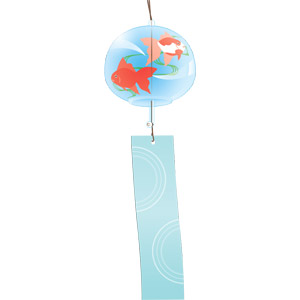 松江市立病院 地域医療課研修会～スムーズな地域連携を目指して～退院調整、受診支援の事例報告を通して地域連携について考える機会としたいと思います。日時　平成30年8月29日(水)　18：30～20：00場所　松江市立病院　本館2階講堂対象　ケアマネジャー、医療機関・介護保険事業所、当院職員内容1.当院の地域医療課医療相談係について　　　 （吾郷 利宏）2.事例報告①急性期病院における転院支援　　　　　　　（高橋 知世）②急性期病院からの自宅退院への支援　　　（稲田 加奈子）③緩和ケア地域連携パス使用患者への支援 　（景山　智子）（事前申込み、参加費用不要）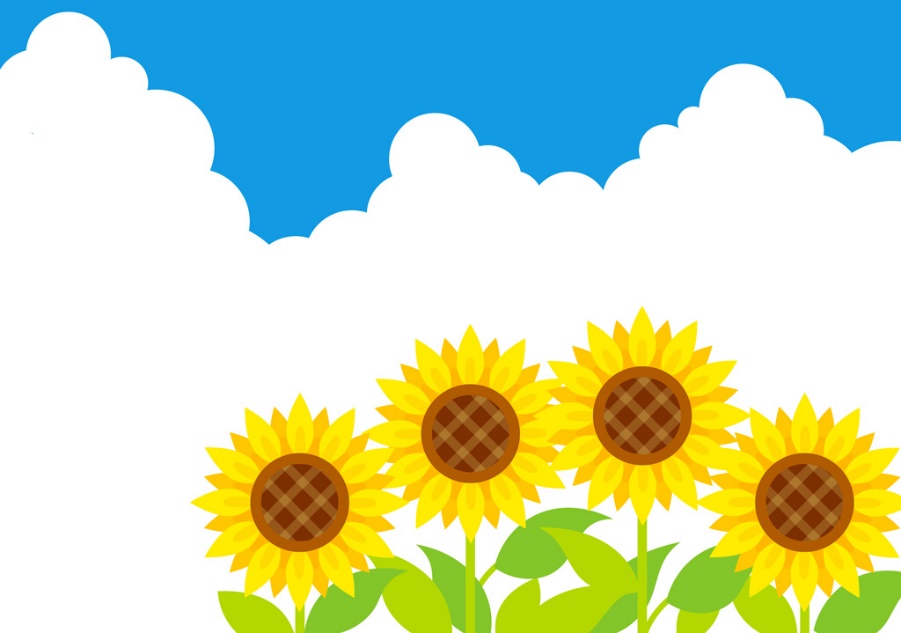 